بسمه تعالیراهنمای تکمیل گزارش فعالیتهای آموزشی و پژوهشی دانشجویان دکترای تخصصی (Ph.D)مقدمهدانشجوی گرامی: با آرزوی موفقیت در طول دوره تحصیل خواهشمند است به نکات زیر توجه و دقت لازم بفرمایید:هدف از تهیه لاگ بوک، ثبت فعالیتهای آموزشی و پژوهشی دانشجو در طول دوره تحصیلی وی است. بر اساس اطلاعات این لاگ بوک و بررسی آن است که دانشجو مجوز دفاع از پایان نامه را دریافت می کند. خواهشمند است در شروع دوره تحصیلی، یک نسخه الکترونیکی از لاگ بوک را از کارشناس گروه دریافت نمایید و در طول دوره با نظارت استاد راهنمای پایان نامه ی خود نسبت به تکمیل آن اقدام کنید. گروه میتواند در هر زمان لازم، لاگ بوک و مستندات آن را از دانشجو درخواست کند و فعالیتهای آموزشی و پژوهشی وی را از نظر کمی و کیفی بررسی نمایند. لذا، دانشجو موظف است نسبت به ثبت و نگهداری لاگ بوک  و مدارک و مستندات مربوط به آن دقت خاص مبذول نماید؛ به نحوی که گروه در هر زمان قادر به بررسی آن باشد.لاگ بوک باید شش ماه یک بار به تایید استاد راهنمای پایان نامه دانشجو برسد. فرایند تهیه لاگ بوک هم بصورت الکترونیکی و هم بصورت چاپی صورت می گیرد . و موارد خواسته شده باید به تایید و مهر گروه یا امضای استاد راهنمای مربوطه برسد.هر شش ماه ، لاگ بوک تکمیل شده توسط دانشجو به استاد راهنمای وی تحویل می گردد و پس از ارزشیابی و اعلام نظر توسط استاد راهنمای دانشجو، لاگ بوک دانشجو توسط استاد راهنمای مذکور به کارشناس گروه تحویل داده شده تا در جلسه گروه مورد بررسی قرار گیرد و نتیجه آن از طریق استاد راهنما به دانشجو بازخورد داده می شود. این لاگ بوک شامل 16 جدول اصلی می باشد در صفحات بعد اجزای جداول و میزان امتیاز لازم از هر قسمت آورده شده است.گزارش ارائه مطلب در جلسات ژورنال کلابهای گروه (جدول شماره 1): کلیه ارائه هایی که در جلسات ژورنال کلاب گروه داشته اید در این جدول درج کنید.گزارش شرکت در جلسات مربوط به ژورنال کلاب، دفاع از پروپوزال، پیشرفت، پیش دفاع و دفاع پایان نامههای گروه (جدول شماره 2): شرکت در کلیه جلسات مربوط به ژورنال کلاب و پایان نامههای سایر دانشجویان را در این جدول ثبت نمایید.گزارش مشارکت دانشجو در تدریس دروس نظری یا عملی (جدول شماره 3): حضور دانشجو در کلاسهای درس که به پیشنهاد گروه و زیر نظر یکی از اساتید صورت میگیرد به ترتیب در این جدول ثبت میشودگزارش مشارکت دانشجو در ارائه مشاوره به سایر همکاران یا دانشجویان در هر مقطع اعم از پایه یا تحصیلات تکمیلی وابسته به دانشگاه علوم پزشکی کرمان (جدول شماره 4): کلیه مشاوره های ارائه شده  به سایر همکاران یا دانشجویان در هر مقطع تحصیلی اعم از پایه یا تحصیلات تکمیلی وابسته به دانشگاه علوم پزشکی کرمان در این جدول ثبت میشود. گزارش ارایه خدمات مشاوره ای در خصوص پایان نامه به دانشجویان تحصیلات تکمیلی وابسته به دانشگاه علوم پزشکی کرمان (جدول شماره 5): کلیه مشاوره های ارائه شده در خصوص پایان نامه به دانشجویان تحصیلات تکمیلی دانشگاه علوم پزشکی کرمان در این جدول ثبت میشود.گزارش شرکت در کارگاهها و دورههای آموزشی (جدول شماره 6): چنانچه دانشجو در طول دوران تحصیل در دوره های کوتاه مدت و یا کارگاه های آموزشی به عنوان شرکت کننده، شرکت می کند در این جدول ثبت نمایید.گزارش شرکت به عنوان مدرس در کارگاهها و دوره های آموزشی(جدول شماره 7):  چنانچه دانشجو در طول دوران تحصیل به عنوان مدرس دوره های کوتاه مدت و یا کارگاه های آموزشی تخصصی را برگزار کرده است، در این جدول ثبت نماید. گزارش ارائه مقاله یا پوستر در کنفرانسها و همایشهای مرتبط با رشته با ذکر وابستگی دانشگاه علوم پزشکی کرمان (جدول شماره 8): دانشجو بایستی ارائه مقاله یا پوستر در کنفرانسهای مرتبط با رشته را با ذکر وابستگی دانشگاه علوم پزشکی کرمان در این جدول ثبت نماید.گزارش مشارکت در داوری مقالات مجلات علمی یا طرح های پژوهشی (جدول 9 ): دانشجو در این بخش مواردی را که در داوری مقالات در مجلات علمی-پژوهشی داخلی یا خارجی مشارکت داشته است، وارد می نماید.گزارش همکاری پژوهشی در طرح ها (جدول شماره 10): دانشجو بایستی طرح های پژوهشی که در آن مشارکت دارد، در این جدول ثبت نماید.گزارش چاپ مقالات علمی (مستخرج از پایان نامه) در مجلات ایندکس شده در پابمد یا آی اس آی (با آدرس دانشگاه علوم پزشکی کرمان) (جدول شماره 11): دانشجو بایستی ارائه و چاپ مقالات در مجلات ایندکس شده در پابمد یا آی اس آی را در این جدول ثبت نماید. لازم به ذکر است که حتما بایستی اسامی همه اساتید راهنما و مشاور در تمامی مقالات منتج از پایان نامه ذکر گردد.گزارش چاپ مقالات فارسی حداقل علمی-پژوهشی (با آدرس دانشگاه علوم پزشکی کرمان) به عنوان نویسنده اول یا مسئول (جدول شماره 12): دانشجو بایستی ارائه و چاپ مقالات علمی فارسی با شرایط ذکر شده را در این جدول ثبت نماید. گزارش چاپ مقالات انگلیسی با ایندکس نوع دو (اسکپوس) از سایر فعالیتها (با آدرس دانشگاه علوم پزشکی کرمان) به عنوان نویسنده اول یا مسئول (جدول شماره 13): دانشجو بایستی ارائه و چاپ مقالات انگلیسی با شرایط ذکر شده را در این جدول ثبت نماید.گزارش چاپ مقالات انگلیسی ایندکس نوع یک از سایر فعالیتها (با آدرس دانشگاه علوم پزشکی کرمان) به عنوان نویسنده اول یا مسئول (جدول شماره 14): دانشجو بایستی ارائه و چاپ مقالات انگلیسی با شرایط ذکر شده را در این جدول ثبت نماید.توصیف فعالیتهای فوق برنامه اجتماعی - فرهنگی و... (جدول شماره 15 ) : نوع فعالیت و مدت زمان همکاری خود را با تایید مسئول مربوطه آن واحد و استاد راهنما اعلام نماید. گزارش غیبت های بیشتر از حد مجاز (جدول شماره 16 ): تعداد روزهای غیبت بیش از سی روز در سال که بدون مجوز گروه بوده است، در این جدول ثبت می شود. جداول اصلی لاگ بوک دانشجویان دوره دکتری گروه مدیریت , سیاستگذاری و اقتصاد سلامتذکر نام همه اساتید راهنما و مشاور در همه مقالات منتج از پایان نامه الزامی است.دانشجو موظف است حداقل 40 امتیاز کسی کند تا مجوز دفاع صادر گردد. امتیازات ستون "حداقل" به صورت شرطی هستند و کسب انها الزامی است. به عبارت دیگر کسب  15امتیاز طبق ستون "حداقل" لازم است. مابقی امتیازات باید از ستون "حداکثر" به دست ایند.جدول شماره 1: ارائه مطالب در ژورنال کلاب های گروه جدول شماره 2:گزارش شرکت در جلسات ژورنال کلاب و پیشرفت، پیش دفاع و دفاع پایان نامههای گروهجدول شماره 3: مشارکت دانشجو در تدریس دروس نظری یا عملی (مدارک پیوست گردد)جدول شماره 4: گزارش مشارکت دانشجو در ارائه مشاوره به سایر همکاران یا دانشجویان تحصیلات تکمیلی دانشگاه جدول شماره 5: گزارش مشارکت دانشجو در ارائه مشاوره در خصوص پایان نامه به سایر دانشجویان تحصیلات تکمیلی دانشگاه (مدارک پیوست گردد)جدول شماره 6: گزارش شرکت در کارگاههای آموزشی و دورههای کوتاه مدت (مدارک پیوست گردد)جدول شماره 7 : گزارش شرکت به عنوان مدرس در کارگاههای آموزشی و دورههای کوتاه مدت و یا سایر فعالیتهای آموزشی   (مدارک پیوست گردد)جدول شماره 8: گزارش ارائه مقاله یا پوستر در همایشهای مرتبط با رشته با ذکر وابستگی دانشگاه علوم پزشکی کرمان  (مدارک پیوست گردد)جدول9 : گزارش مشارکت در داوری مقالات مجلات علمی یا طرح های پژوهشی (مدارک پیوست گردد)جدول شماره 10: گزارش همکاری طرح  پژوهشی (مدارک پیوست گردد)جدول شماره 11: گزارش چاپ مقالات (مستخرج از پایان نامه) در مجلات ایندکس شده در پابمد یا آی اس آی (مدارک پیوست گردد)جدول شماره 12: گزارش چاپ مقالات علمی فارسی حداقل علمی-پژوهشی ( با ادرس دانشگاه علوم پزشکی کرمان) به عنوان نویسنده اول یا مسوول(مدارک پیوست گردد)جدول شماره 13: گزارش چاپ مقالات انگلیسی با ایندکس نوع دو (اسکپوس) از سایر فعالیتها( با ادرس دانشگاه علوم پزشکی کرمان) به عنوان نویسنده اول یا مسوول -- (مدارک پیوست گردد)جدول شماره 14: گزارش چاپ مقالات انگلیسی ایندکس نوع یک از سایر فعالیتها( با ادرس دانشگاه علوم پزشکی کرمان) به عنوان نویسنده اول یا مسوول --- (مدارک پیوست گردد)جدول شماره 15:  توصیف فعالیتهای فوق برنامه (اجتماعی و فرهنگی و... ) (مدارک پیوست گردد)جدول شماره 16: گزارش غیبت های بیشتر از حد مجاز علاوه بر جداول فوق اطلاعات زیر نیز باید به شکل کامل در لاگ بوک منعکس گردد:گزارش جلسات مشاوره با استاد راهنمای تحصیلی یا پژوهشی و اساتید مشاور (جدول 17): کلیه جلساتی را که با اساتید راهنما یا مشاور خود برگزار مینمایید را در این فرم منعکس نمایید. همچنین کلیه مشاوره های ایمیلی، تلفنی یا مکتوبی که دانشجو دریافت میکند را در این جدول وارد می نماید.توصیف عملکرد دانشجو توسط استاد راهنما در پایان هر نیم‌سال (جدول شماره 18): بر اساس فیدبک هایی که استاد راهنما و گروه در مورد عملکرد دانشجو در هر نیم‌سال ارائه می کنند، توصیفی از عملکرد دانشجو در هر نیم‌سال توسط استاد راهنمای دانشجو در این جدول وارد میشود. گزارش دروس اخذ شده در طول دوره تحصیلی و نمرات انها (جدول شماره 19 ): در این جدول دانشجو موظف است که نام دروس و تعداد واحد اعم از تئوری و عملی را که در هر نیم سال میگذراند را به طور جداگانه وارد نماید.جدول شماره 17: گزارشات جلسات مشاوره آموزشی با اساتید راهنما و مشاورجدول شماره 18: توصیف عملکرد دانشجو توسط استاد راهنما در پایان هر نیم‌سالجدول شماره 19: گزارش دروس تئوری و عملی دوره تحصیلینیمسال تحصیلی:...........           سال تحصیلی:.................نیمسال تحصیلی:...........           سال تحصیلی:.................نیمسال تحصیلی:...........           سال تحصیلی:.................نیمسال تحصیلی:...........           سال تحصیلی:.................ردیفنوع فعالیتحداقل و حداکثر تعداد واحد مورد قبولتایید کنندهامتیاز هر واحدحداقل امتیاز لازمحداکثر امتیاز قابل کسب1برگزاری ژورنال کلاب4 تا 6 باردفتر گروه1462شرکت در زورنال کلاب ها و جلسات دفاع پایان نامه4 تا 8 بار  دفتر گروه 0.5243تدریس دروس تئوری یا عملی0 تا  4 واحددفتر گروه2084ارایه خدمات مشاوره ای به سایر همکاران یا دانشجویان تحصیلات تکمیلی وابسته به دانشگاه علوم پزشکی کرمان0 تا 2   مورداستاد راهنما1025ارایه خدمات مشاوره ای در خصوص پایان نامه به دانشجویان تحصیلات تکمیلی وابسته به دانشگاه علوم پزشکی کرمان 1تا 2 مورداستاد راهنما1126گزارش شرکت در کارگاه های اموزشی (مانند مرور نظام مند؛ استاتا؛ حجم نمونه؛ مقاله نویسی....)3 تا 5 مورددفتر گروه1357گزارش شرکت به عنوان مدرس در کارگاههای آموزشی و دورههای کوتاه مدت و یا سایر فعالیتهای آموزشی0 تا 3 مورددفتر گروه1038ارایه مقاله یا پوستر در کنفرانسهاو همایشهای مرتبط با رشته با ذکر وابستگی دانشگاه علوم پزشکی کرمان1تا6  مورداستاد راهنما1169داوری مقالات یا طرحهای پژوهشی2 تا 6  مورداستاد راهنما0.51310همکار طرح پژوهشی0تا 2  مورداستاد راهنما10211چاپ مقالات علمی (مستخرج از پایان نامه) در  مجلات ایندکس شده در  پابمد یا ای اس ای2 تا 6 مقالهاستاد راهنما241212چاپ مقالات علمی فارسی حداقل علمی-پژوهشی ( با ادرس دانشگاه علوم پزشکی کرمان) به عنوان نویسنده اول یا مسوول 0 تا 2   مورداستاد راهنما10213چاپ مقالات انگلیسی با ایندکس نوع دو (اسکپوس) از سایر فعالیتها ( با ادرس دانشگاه علوم پزشکی کرمان) به عنوان نویسنده اول یا مسوول 0 تا 2   مورداستاد راهنما20414چاپ مقالات علمی انگلیسی ایندکس نوع یک از سایر فعالیتها ( با ادرس دانشگاه علوم پزشکی کرمان) به عنوان نویسنده اول یا مسوول 0 تا 3   مورداستاد راهنما30915توصیف فعالیتهای فوق برنامه (اجتماعی و فرهنگی و... )0 تا 5استاد راهنما10516غیبت غیرموجه0 تا N روزگروه-0.50-0.5nردیف عنوان  ژورنال کلابتاریخ ارائهتایید و مهر گروه123456ردیفنوع جلسهعنوان پایان نامهنام دانشجوی مربوطهتاریختایید و مهر گروه1234567891011121314ردیفعنوان درسنوع درسنوع درسنوع درسنوع درسمقطع تحصیلی دانشجویانمیان ترممیان ترممیان ترمپایانیپایانیپایانیزمان برگزاریزمان برگزاریردیفعنوان درسواحد نظریواحد نظریواحد نظریواحد عملیمقطع تحصیلی دانشجویانمیان ترممیان ترممیان ترمپایانیپایانیپایانیزمان برگزاریزمان برگزاریردیفعنوان درسواحد نظریواحد نظریواحد نظریواحد عملیمقطع تحصیلی دانشجویانطرح سئوالبرگزاریتصحیحطرح سئوالبرگزاریتصحیحنیم سال تحصیلیتاریخ11234ردیفتاریخنام دانشجو و مقطع و رشته تحصیلی وی - یا نام همکار گیرنده مشورتنوع کمک و راهنمای صورت گرفتهتایید و امضای استاد راهنماردیفتاریخنام دانشجو و مقطع و رشته تحصیلی وینوع کمک و راهنمای صورت گرفتهتایید و امضای استاد راهنماردیفنام کارگاه یا دوره آموزشیسازمان برگزار کنندهمدت زمان (ساعات)برگزاریتاریخ و مکان برگزاری123456ردیفنام کارگاه (فعالیت آموزشی)سازمان برگزار کنندهمدت زمان (ساعات)برگزاریتاریخ و مکان برگزاری123ردیفعنوان  مقالهنام کنفرانسمحل کنفرانستاریخ برگزارینحوه ارائه مقالهنحوه ارائه مقالهتایید و امضای استاد راهنماردیفعنوان  مقالهنام کنفرانسمحل کنفرانستاریخ برگزاریسخنرانیپوستر123456ردیفعنوان مقالهنام مجلهزمان فعالیتتایید و امضای استاد راهنماردیفعنوان طرح پژوهشینوع همکاریتایید و امضای استاد راهنماردیفعنوان  مقالهنام مجله و آدرس مقاله در آننام نویسندگان مقالهتایید و امضای استاد راهنما1123456ردیفعنوان  مقاله علمی- فارسیآدرس مقالهنام نویسندگان مقالهتایید و امضای استاد راهنماردیفعنوان  مقالات انگلیسی با ایندکس نوع دو (اسکپوس) از سایر فعالیتهاآدرس مقالهنام نویسندگان مقالهتایید و امضای استاد راهنماردیفعنوان  مقالات انگلیسی با ایندکس نوع یک از سایر فعالیتهاآدرس مقالهنام نویسندگان مقالهتایید و امضای استاد راهنماردیفنوع فعالیتمدت زمان همکاریتایید و امضای استاد راهنماردیفتاریخ غیبت غیرمجازتعداد روزهای غیبت غیر مجازتایید گروهردیف تاریخ موضوع جلسهنتایج جلسهنام استادردیفنیم‌سال تحصیلیتوصیف عملکردردیف عنوان درس نام استادتعداد واحد تعداد واحد نمره دانشجوردیف عنوان درس نام استادتئوری عملی نمره دانشجوردیف عنوان درس نام استادتعداد واحد تعداد واحد نمره دانشجوردیف عنوان درس نام استادتئوری عملی نمره دانشجوردیف عنوان درس نام استادتعداد واحد تعداد واحد نمره دانشجوردیف عنوان درس نام استادتئوری عملی نمره دانشجوردیف عنوان درس نام استادتعداد واحد تعداد واحد نمره دانشجوردیف عنوان درس نام استادتئوری عملی نمره دانشجو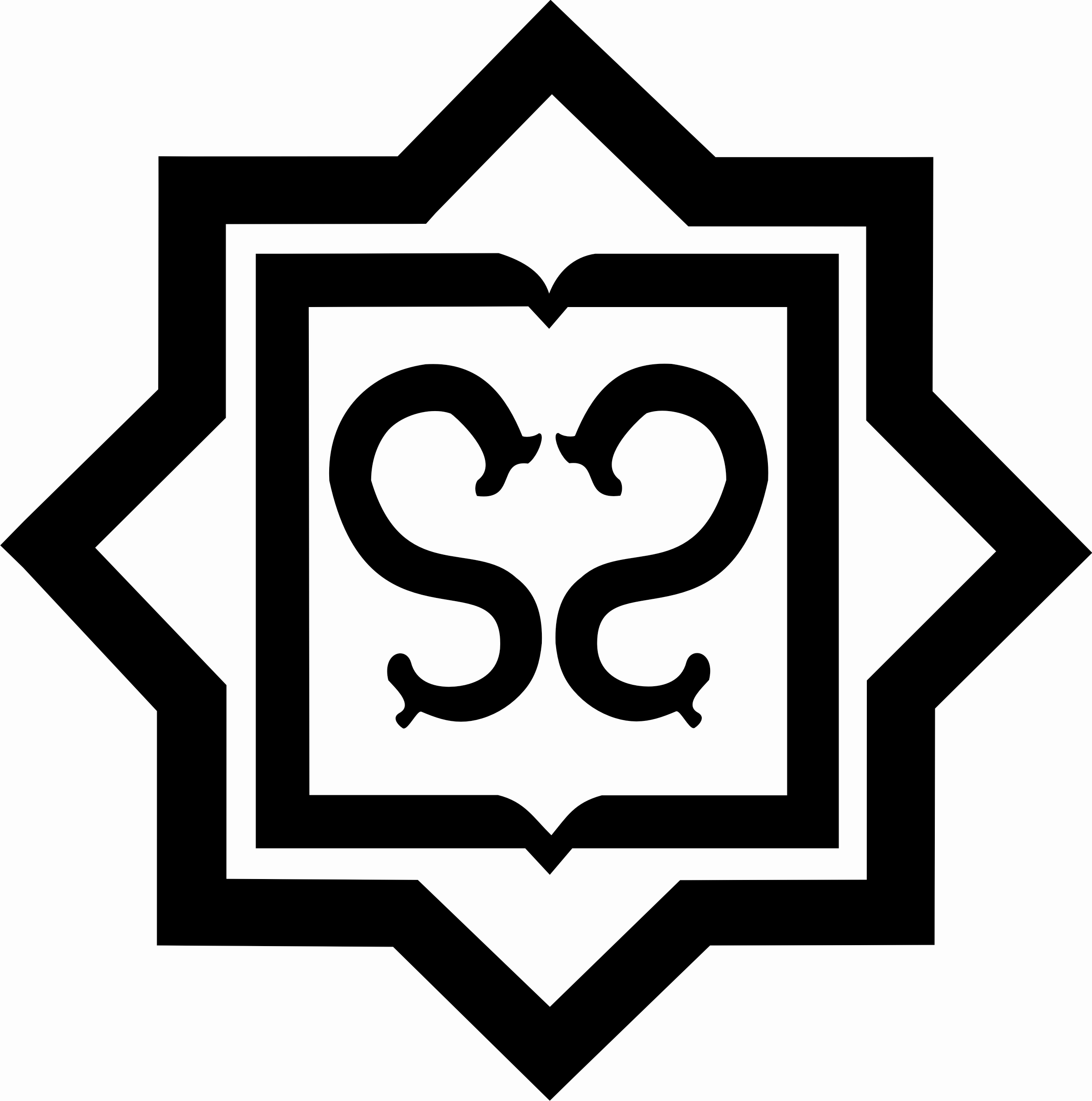 